Triple Science Equations to know	Triple Science Equations to know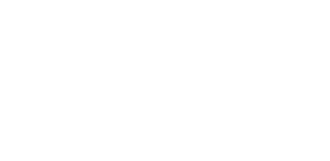 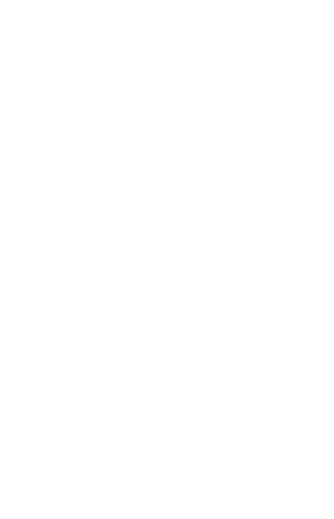 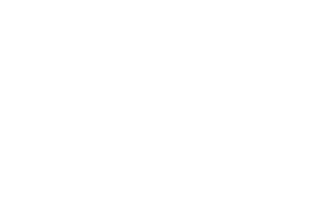 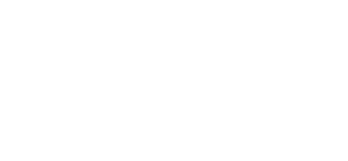 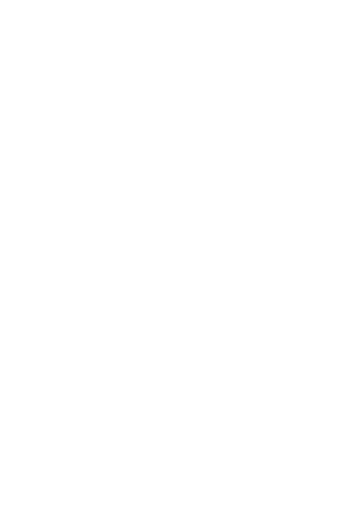 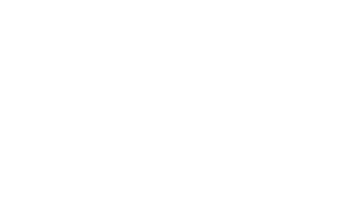 Triple Science Equations to know	Triple Science Equations to know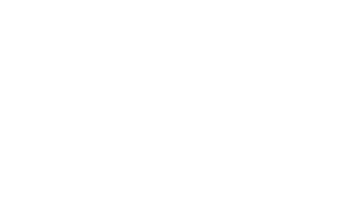 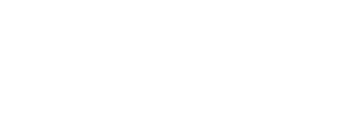 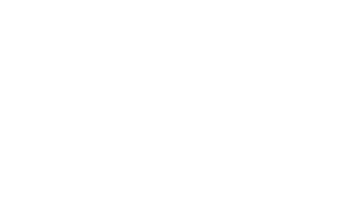 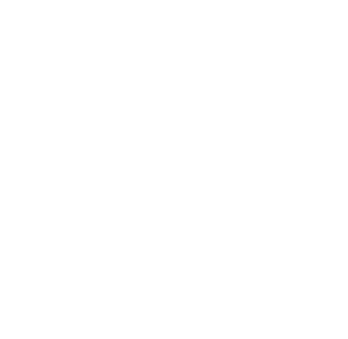 